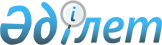 Об определении перечня должностей специалистов в области социального обеспечения, образования, культуры, спорта и ветеринарии, являющихся гражданскими служащими и работающих в сельской местности
					
			Утративший силу
			
			
		
					Постановление Глубоковского районного акимата Восточно-Казахстанской области от 3 сентября 2018 года № 447. Зарегистрировано Управлением юстиции Глубоковского района Департамента юстиции Восточно-Казахстанской области 28 сентября 2018 года № 5-9-182. Утратило силу постановлением Глубоковского районного акимата Восточно-Казахстанской области от 6 декабря 2023 года № 525
      Сноска. Утратило силу постановлением Глубоковского районного акимата Восточно-Казахстанской области от 06.12.2023 № 525 (вводится в действие по истечении десяти календарных дней после дня его первого официального опубликования).
      Примечание РЦПИ.
      В тексте документа сохранена пунктуация и орфография оригинала.
      В соответствии с подпунктом 2) статьи 18, пунктом 9 статьи 139 Трудового кодекса Республики Казахстан от 23 ноября 2015 года, пунктом 2 статьи 31 Закона Республики Казахстан от 23 января 2001 года "О местном государственном управлении и самоуправлении в Республике Казахстан", подпунктом 4) пункта 2 статьи 46 Закона Республики Казахстан от 6 апреля 2016 года "О правовых актах", Глубоковский районный акимат ПОСТАНОВЛЯЕТ:
      1. Определить перечень должностей специалистов в области социального обеспечения, образования, культуры, спорта и ветеринарии, являющихся гражданскими служащими и работающих в сельской местности, согласно приложению к настоящему постановлению.
      2. Признать утратившим силу постановление Глубоковского районного акимата от 14 октября 2016 года № 330 "Об определении перечня должностей специалистов в области социального обеспечения, образования, культуры, спорта и ветеринарии, являющихся гражданскими служащими и работающих в сельской местности" (зарегистрировано в Реестре государственной регистрации нормативных правовых актов № 4736, опубликовано в Эталонном контрольном банке нормативных правовых актов Республики Казахстан 17 ноября 2016 года).
      3. Контроль за исполнением настоящего постановления возложить на заместителя акима Глубоковского района Сейтканова Р.К.
      4. Настоящее постановление вводится в действие по истечении десяти календарных дней после дня его первого официального опубликования. Перечень должностей специалистов в области социального обеспечения, образования, культуры, спорта и ветеринарии, являющихся гражданскими служащими и работающими в сельской местности
      1. Должности специалистов в области социального обеспечения: руководитель и заместитель руководителя коммунального государственного учреждения, заведующий отделением социальной помощи на дому, социальный работник по оценке и определению потребности в специальных социальных услугах, социальный работник по уходу, специалист по социальной работе, консультант по социальной работе, ассистент.
      2. Должности специалистов в области образования: руководитель и заместитель руководителя коммунального государственного учреждения и казенного предприятия, руководитель дошкольного государственного учреждения и казенного предприятия, руководитель дополнительного образования государственного учреждения и казенного предприятия, заведующий методическим кабинетом, заведующий мастерской, заведующий библиотекой, музыкальный руководитель, художественный руководитель, учителя всех специальностей, преподаватель, педагог, педагог-психолог, педагог дополнительного образования, педагог-организатор, социальный педагог, лаборант, вожатый, воспитатель, методист, хореограф, библиотекарь, мастер, концертмейстер, аккомпаниатор, логопед, организатор-преподаватель начально-военной подготовки, инструктор по физической культуре, медицинская и диетическая сестра.
      3. Должности специалистов в области культуры: руководитель коммунального государственного учреждения, руководитель дома культуры, методист, руководитель кружков, музыкальный руководитель, художественный руководитель, аккомпаниатор, хореограф, культорганизатор, художник, хранитель музейных фондов, библиотекарь, библиограф.
      4. Должности специалистов в области спорта: руководитель коммунального государственного учреждения, заместитель руководителя по учебной работе, инструктор-методист, тренер.
      5. Должности специалистов в области ветеринарии: руководитель коммунального государственного предприятия, ветеринарный врач, ветеринарный фельдшер, ветеринарный техник.
					© 2012. РГП на ПХВ «Институт законодательства и правовой информации Республики Казахстан» Министерства юстиции Республики Казахстан
				
      Аким Глубоковского района 

К. Байгонусов

      СОГЛАСОВАНО:Секретарь Глубоковскогорайонного маслихата"03" сентября 2018 года

А. Баймульдинов
Приложение к постановлению 
Глубоковского районного 
акимата от 03 сентября 
2018 года № 447